Informe de Seguimiento a la implementación del Programa Regional de Negocios Verdes en la región XXXXXXGrupo Competitividad y Promoción de Negocios Verdes SosteniblesOficina Negocios Verdes y SosteniblesMinisterio de Ambiente y Desarrollo SostenibleAño: XXXXTabla de ContenidoListado de TablasTabla 1.	Autoridades Ambientales del PRNV-XXXXX	6Tabla 2.	Líderes de las AA en la Región XXX	6Tabla 3.	Fechas de realización del seguimiento a la implementación del PRNV	7Tabla 4.	Listado de anexo plan de acción de Negocios Verdes de cada AA	8Tabla 5.	Funcionamiento de las ventanillas/nodos de Negocios Verdes	9Listado de GráficosGráfico 1.	Avance en la implementación del PRNV-XX	8Gráfico 2.	Porcentaje de distribución de Negocios Verdes verificados por región	9Gráfico 3.	Distribución de Negocios Verdes verificados por departamento	10Gráfico 4.	Distribución de Negocios Verdes verificados por AA	11Gráfico 5.	Distribución de Negocios Verdes por Categoría	11Gráfico 6.	Distribución de Negocios Verdes verificados por nivel de cumplimiento	12Listado de AnexosNo se encuentran elementos de tabla de ilustraciones.ANTECEDENTESAUTORIDADES AMBIENTALES REGION XXXXLas Autoridades Ambientales que hacen parte del PRNV-XX, se encuentran en la Tabla 1; cada una de ellas cuenta con un líder de Negocios Verdes en su jurisdicción, funcionarios que estuvieron a disposición para realizar el seguimiento a la implementación del programa. Ver Tabla 2.Tabla 1.	Autoridades Ambientales del PRNV-XXXXXTabla 2.	Líderes de las AA en la Región XXXIMPLEMENTACION DEL PRNV-XXPLAN DE SEGUIMIENTO El seguimiento se programó con el objeto de Establecer el estado de avance en la implementación del PRNV-XX, en este se definieron x actividades y un plan de trabajo, para ejecutar de manera presencial o virtual.XxxxXxxxxXxxxXxPlan de acciónXxxxxXxxxxXxxxxXxxxxMETODOLOGÍA SEGUIMIENTO A LOS PLANES DE ACCIÓN DE LAS AALas reuniones se realizaron en cada una de las xx AA, de manera presencial o virtual, las fechas de las reuniones se observan en la Tabla 3.Tabla 3.	Fechas de realización del seguimiento a la implementación del PRNVEn el seguimiento a los planes de acción de Negocios Verdes de las AA del PRNV-XX, se evidencio el avance en su cumplimiento en las xx AA en las cuales se realizó el seguimiento, ver Gráfico 1Gráfico 1.	Avance en la implementación del PRNV-XXLos planes de acción de cada una de las AA, se presenta en los anexos relacionados en la Tabla 4Tabla 4.	Listado de anexo plan de acción de Negocios Verdes de cada AAFUNCIONAMIENTO DE LA VENTANILLADescribir como es el funcionamiento de la ventanilla. Ver Tabla 5   Tabla 5.	Funcionamiento de las ventanillas/nodos de Negocios Verdes El porcentaje de distribución de Negocios Verdes verificados para la región se evidencia en el Gráfico 2. La distribución por departamentos en el Gráfico 3, y en el Gráfico 4 se presenta la distribución por AA.Gráfico 2.	Porcentaje de distribución de Negocios Verdes verificados por región Gráfico 3.	Distribución de Negocios Verdes verificados por departamento.Gráfico 4.	Distribución de Negocios Verdes verificados por AALa distribución de Negocios Verdes por Categoría se evidencia en el Gráfico 5Gráfico 5.	Distribución de Negocios Verdes por Categoría El nivel de cumplimiento de los criterios se evidencia en el Gráfico 6.Gráfico 6.	Distribución de Negocios Verdes verificados por nivel de cumplimientoNota: incluir gráficos de todos los parámetros relevantes del seguimiento, como población vinculada, ingresos entre otros. FORMATO DE SEGUIMIENTO CONCLUSIONESANEXOSMINISTERIO DE AMBIENTE Y DESARROLLO SOSTENIBLEINFORME DE SEGUIMIENTO A LA IMPLEMENTACIÓN DEL PROGRAMA REGIONAL DE NEGOCIOS VERDES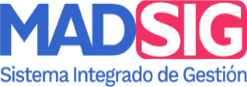 MINISTERIO DE AMBIENTE Y DESARROLLO SOSTENIBLEProceso: Gestión de Desarrollo SostenibleVersión: 1Vigencia: 08/04/2022Código: F-M-GDS-17N°Autoridad AmbientalAutoridad AmbientalTipo123456N°Autoridad AmbientalCiudadLíder del Proceso123456AACiudadTipo de ReuniónFechaN°AAAnexo Plan De Acción 123456N°AAFuncionamiento Ventanilla/Nodo123456